Publicado en Madrid el 12/05/2022 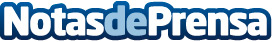 Según un estudio de GLAMI, el comercio de moda no se ve afectado por las crisis de los últimos mesesEl buscador de moda acaba de publicar los datos de la Fashion Research, un estudio periódico sobre los hábitos y tendencias de los consumidores. Según los resultados para el mercado español, ni el impacto de la crisis energética, ni las interrupciones de suministro, ni la guerra en Ucrania han afectado en gran medida las decisiones de compra de los consumidores locales en cuanto a moda. El 50% de los españoles tiene previsto gastar al menos lo mismo o más en moda en los próximos meses respecto a 2021Datos de contacto:Beatriz Atienza680 919 995Nota de prensa publicada en: https://www.notasdeprensa.es/segun-un-estudio-de-glami-el-comercio-de-moda Categorias: Nacional Moda Sociedad E-Commerce Consumo http://www.notasdeprensa.es